Project Design/ 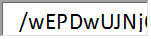 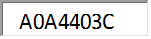 TC Project NumberTitleObjectiveCriteria for Member State participation and National CounterpartsPMO/TO Name(s) and e-mailLead Project Coordinator (LPC)Designated CounterpartRER2016013 RER0043Enhancing Capacity Building Activities in the European Nuclear and Radiation Safety Organizations for the Safe Operation of FacilitiesTo strengthen regional cooperation in developing and maintaining capacity building programmes for nuclear and radiation safety facilities and activities.The project target MSs are:Those with nuclear programmes and nuclear facilities, with identified needs and gaps regarding the capacity building in nuclear safety related aspects The target counterparts are:Governmental Organizations, Regulators, TSOs, R&D Organizations, Operators, research and development (R&D); Educational Institutions, Research laboratories, and other stakeholders involved in capacity building programmes of Member States and having a role and responsibilities in building and maintaining the nuclear safety;Senior Professionals working in the human resource development, education & training, knowledge management and knowledge networks for enhancing nuclear safety and strengthen the global nuclear safety frameworkPMO: DJEUTIE, AdelineA.Djeutie@iaea.org TO: BEN OUAGHREM, Karim (NSOC); K.Ben-Ouaghrem@iaea.org TO: CHAARI, Yassine (NS);Y.Chaari@iaea.org MS ELENA DANIELA GUGIUInstitute for Nuclear Research - Pitesti; Romanian Authority for Nuclear Activities (RAAN)P.O. Box 78, Campului Street No. 1115400 Mioveni, ArgesROMANIAEmail: daniela.gugiu@nuclear.roFax:Phone:Ms Ivana AVRAMOVIĆProfessional designation:MSc, Nuclear EngineerCounterpart Institution & Contact Details:Serbian Radiation and Nuclear Safety and Security DirectorateMasarikova 5/floor XV/room 1516/111000 Belgrade, Republic of SerbiaE-Mail: avramovic@srbatom.gov.rs Phone: +381 11 3061 461Fax: +381 11 3061 552Mobile: +381 63 1663 238Project Design/ TC Project NumberTitleObjectiveCriteria for Member State participation and National CounterpartsPMO/TO Name(s) and e-mailLead Project Coordinator (LPC)Designated CounterpartRER2016008RER1018Harmonizing Non-Destructive Testing, Training and Certification for Civil Engineering and Cultural HeritageTo improve safety in construction and operation of buildings and industrial facilities, and enhanced preservation of cultural heritage artefacts.The project target MSs are: Participating countries should have digital radiography infrastructure and basic tools related to archaeology. Representatives from Member States that lack capacity in NDT, may be considered for participation in certain activities related to raising awareness.The project target counterparts are: Project counterparts should come from resident institutes specializing in the creation, production and provision of services in the field of NDT qualification of specialists and/or hold a University degree to provide training of highly qualified specialists in the field of NDT.PMO: STEYSKAL, Sandra MarieS.Steyskal@iaea.org TO: BRISSET, Patrick Dominique M. (NAPC);P.Brisset@iaea.org MR BORIS VICTOROVICH ARTEMIEVResearch Institute of Introscopy of Msia "Spectrum"35 st. Usacheva119048 MoscowRussian FederationEmail: boris@artemiev.suFax: 74992468888Phone: 74992454342Mr Velibor ANDRIĆProfessional designation:Physical ChemistCounterpart Institution & Contact Details:Vinca Institute of Nuclear SciencesMike Petrovica Alasa 12-14, Vinca11000 Belgrade, Republic of SerbiaE-Mail: velan@vinca.rs Phone: +381 11 6455 654Fax: +381 11 6455 654Mobile: +381 63 437 415Project Design/ TC Project NumberTitleObjectiveCriteria for Member State participation and National CounterpartsPMO/TO Name(s) and e-mailLead Project Coordinator (LPC)Designated CounterpartRER2016029RER1019Enhancing Standardized Radiation Technologies and Quality Control Procedures for Human Health, Safety, Cleaner Environment and Advanced MaterialsTo enhance capabilities by establishing a peer review instrument for the standardized use of QA/QC procedures, utilizing knowledge and experience of European MSs in applying radiation processing.The project target MSs are:MSs involved in previous RER1017 and/or RER1101 projects.The project target counterparts are:Experts with radiation processing knowledge from  radiation processing facilities in operation or in the implementation phasePMO: FURUSAWA, TomoT.Furusawa@iaea.org TO: HAN, Bum Soo (NAPC);S.M.Baumann@iaea.orgSABHARWAL, Sunil (NAPC);S.Sabharwal@iaea.org MR ANDRAS VILMOS DR KOVACSCentre for Energy Research, Hungarian Academy of SciencesPO Box 49Konkoly-Thege M. 29-33.1121 BudapestHUNGARYEmail: akovacs.iki@gmail.comFax: 36302839152Phone: 3613922528Mr Slobodan MašićProfessional designation:MBA Master of business administrationCounterpart Institution & Contact Details:Vinca Institute of Nuclear SciencesMike Petrovica Alasa 12-14, Vinca11000 Belgrade, Republic of SerbiaE-Mail: slobodan.masic@gmail.com  Phone: +381 11 3408 449Fax: +381 11 3408 700Mobile: +381 62 606 678Project Design/ TC Project NumberTitleObjectiveCriteria for Member State participation and National CounterpartsPMO/TO Name(s) and e-mailLead Project Coordinator (LPC)Designated Counterpart RER2016035RER1020Developing Radiotracer Techniques and Nuclear Control Systems for the Protection and Sustainable Management of Natural Resources and EcosystemsTo enhance and consolidate regional capability in online industrial process diagnosis, optimization and trouble-shooting, using radiotracers and sealed source techniques.The project target MSs are:Those which have or intend to establish industrial radiotracers and sealed source technology application The project target counterparts are:Institutions equipped with the necessary infrastructure and human resources to carry out industrial radiotracer and sealed source applicationsPhysical infrastructure (e.g., suitable buildings, laboratory facilities, necessary materials and equipment like data acquisition systems, detectors, radiation sources, radiotracers, sealed sources, modelling software).Experts with knowledge regarding radiotracers, availability for open and sealed sources applications, radiochemistry or radiometric labs. Industrial users of radiotracer and NCS methods.PMO: FURUSAWA, TomoT.Furusawa@iaea.org TO:BRISSET, Patrick Dominique M. (NAPC);P.Brisset@iaea.org MR ANDRZEJ GRZEGORZ CHMIELEWSKIInstitute of Nuclear Chemistry and Technologyul. Dorodna 1603-195 WarsawPOLANDEmail: a.chmielewski@ichtj.waw.plFax: 48228111532Phone: 48225041205SERBIA IS NOT PARTICIPATING IN THIS PROJECTProject Design/ TC Project NumberTitleObjectiveCriteria for Member State participation and National CounterpartsPMO/TO Name(s) and e-mailLead Project Coordinator (LPC)Designated CounterpartRER2016001RER2014Facilitating Capacity Building for Small Modular Reactors: Technology Developments, Safety Assessment, Licensing and UtilizationTo contribute to a new way how to cover the European demand for clean and emission-free flexible resources of electricity and heat, work in synergy with renewables, and to decrease dependency on fossil fuel imports.The project target MSs are:MSs interested in developing Small Modular Reactor Programmes in the future and that have in the past actively in IAEA SMR activities. The project target counterparts are:Institutions involved in the various aspects of Small Modular Reactors development and deployment such as, in technology development, industrial involvement and procurement, capacity building, safety assessment, security issues, licensing, utilization, financing etc.Nuclear power professionals, who can coordinate the wide area of topics addressed by this project, i.e. by ensuring that relevant national experts participate in the various project activities ranging from technology development and innovation, safety and regulatory aspects to overcoming financing issues.PMO:HENRICH, Christoph C.Henrich@iaea.orgTO: MONTI, Stefano (NENP);S.Monti@iaea.org SUBKI, Mochammad Hadid (NENP)M.Subki@iaea.org MR LUBOMIR SKLENKADepartment of Nuclear Reactors, Faculty of Nuclear Science and Physical Engineering (FNSPE), Czech Technical University (CTU)V. Holesovickach 2180 008 PRAHACZECH REPUBLICEmail: lubomir.sklenka@fjfi.cvut.czFax: 00420 15455 33338Phone: 00420 2 21912390SERBIA IS NOT PARTICIPATING IN THIS PROJECT.Project Design/ TC Project NumberTitleObjectiveCriteria for Member State participation and National CounterpartsPMO/TO Name(s) and e-mailLead Project Coordinator (LPC)Designated CounterpartRER2016006 RER2015Strengthening Nuclear Power Plant Lifetime Management for Long Term OperationTo enhance the NPP safety level for extended operation and with respect to international practice through exchanging experiences gained by the operating organizations in the Europe Region in performing studies to justify the safe and long term operation of NPP and by the regulatory authorities to license the LTO.The project target MSs are:Those which have existing NPPs under operation and or new NPP under its construction The project target counterparts are:Experts from operator organisations, or technical support organizations, or research institutes directly involved in the various aspects of Nuclear Power Plant Lifetime Management for Long Term Operation.The counterpart should be nuclear power professionals, who can coordinate the wide area of topics addressed by this project, i.e. by ensuring that relevant national experts participate in the various project activities ranging from operation, technology development, technical support and innovation, safety, etc.PMO: ZHANG, Jing j.zhang@iaea.org TO: KANG, Ki Sig (NENP);K.S.Kang@iaea.org MR ASHOT MARTIROSYANBashinjaghyan str0083 YerevanARMENIAEmail: a.martirosyan@anra.amFax:Phone: 374100037410543 997SERBIA IS NOT PARTICIPATING IN THIS PROJECT.Project Design/ TC Project NumberTitleObjectiveCriteria for Member State participation and National CounterpartsPMO/TO Name(s) and e-mailLead Project Coordinator (LPC)Designated CounterpartRER2016030 RER2016Enhancing the Capabilities in the Diversification of Power Reactor Fuel SuppliesTo enhance capabilities in the safe and efficient use of nuclear power with diversified nuclear fuels sources.The project target MSs are:MSs with established or those which intend to establish national power fuel diversification programmesThe project target counterparts are:Operators of nuclear power plants and relevant fuel cycle activities,  Regulators; and the Technical Support Organisations (TSO) of the Member States in the regionExperts with knowledge on nuclear fuel cycle, on the use of a nuclear technology, fabrication and burnup of nuclear fuel and related safety issues, etc.PMO: FURUSAWA, TomoT.Furusawa@iaea.org TO: ULSES, Anthony Patrick (NSNI);A.Ulses@iaea.org VESHCHUNOV, Mikhail (NEFW);M.Veshchunov@iaea.org MR IURII OVDIIENKOState Scientific and Technical Center for Nuclear and Radiation SafetyStusa Vasilya Vul. 35/3703142 KyivUKRAINEEmail: yn_ovdienko@sstc.com.uaFax: 00380 44 4524302Phone: 00380 44 4524302SERBIA IS NOT PARTICIPATING IN THIS PROJECT.Project Design/ TC Project NumberTitleObjectiveCriteria for Member State participation and National CounterpartsPMO/TO Name(s) and e-mailLead Project Coordinator (LPC)Designated CounterpartRER2016004 RER5023Enhancing National Capabilities for Early and Rapid Detection of Priority Vector Borne Diseases of Animals (Including Zoonoses) by Means of Molecular Diagnostic ToolsTo disseminate technologies and improve the technical competencies of Member States' veterinary laboratories of the European region to early detect and rapidly response to (potential) outbreaks of vector borne diseases (VBDs) threatening the region.The project target MSs are:MSs with officially designated veterinary laboratories for a detection and / or differentiation of animal and zoonotic diseases; and/or b) capture, detection and differentiation of animal and zoonotic disease vector carriers (primarily, but not exclusively, arthropod vectors).The project target counterparts are: Professionals  working in the officially designated veterinary laboratories for detection and / or differentiation of animal and zoonotic diseases; and/or: Professionals working in the officially designated laboratories for capture, detection and differentiation of animal and zoonotic disease vector carriers (primarily, but not exclusively, arthropod vectors).PMO: JIMENEZ VELASCO, CarminaC.Jimenez@iaea.org TO:BOUYER, Jeremy (NAFA);J.Bouyer@iaea.org NALETOSKI, Ivancho (NAFA);I.Naletoski@iaea.org MS IVONA DIMITROVAUniversity of Forestry10 Bul. St. Kl. Ochridsky1756 SofiaBULGARIAEmail: ivonna_dimitrova@yahoo.co.ukFax: 00359 2 8622830Phone: 00359 2 8192925Mr Tamaš PETROVICProfessional designation:PhD, MSc doctor of veterinary medicine (DVM)Counterpart Institution & Contact Details: Scientific Veterinary Institute "Novi Sad" (NIV-NS), Rumenacki put 2021000 Novi Sad, Republic of SerbiaE-Mail:    tomy@niv.ns.ac.rsPhone: +381 21 4895 321Fax: +381 21 518 544Mobile: +381 64 818 5410Project Design/ TC Project NumberTitleObjectiveCriteria for Member State participation and National CounterpartsPMO/TO Name(s) and e-mailLead Project Coordinator (LPC)Designated CounterpartRER2016009 RER6036Improving Radiotherapy Practices for Advanced Radiotherapy Technologies Including Quality Assurance and Quality ControlTo improve the quality of radiation therapy practices for effective treatment of cancer patients through the use of advanced radiotherapy techniques in the region.The project targets MSs are: MS with availability of at least one radiotherapy department involved in modern radiotherapy treatment in participating Member States. The project target counterparts are: Nominated national counterparts should be a team of radiotherapy professionals (RO, MP, RT) who work in cancer centres in MSs, however with clear indication of one main contact person.PMO: YAMAMOTO, MayumiM.Yamamoto@iaea.org TO:FIDAROVA, Elena (NAHU);E.Fidarova@iaea.org IZEWSKA, Joanna (NAHU);J.Izewska@iaea.org MS CSILLA PESZNYAKNational Institute of OncologyRath Gyorgy Utca 7-91122 BudapestHUNGARYEmail: csilla.pesznyak@gmail.comFax: 003612248620Phone: 003612248600 3668Ms Borislava PETROVICProfessional designation:PhD, Medical Physicist QualifiedName of Counterpart Institution & Contact Details:Institute for Oncology Vojvodina - Sremska Kamenica, Put Dr Goldmana 421204 Sremska Kamenica, Republic of SerbiaE-Mail: nsbim@eunet.rsPhone: +381 21 4805 643Fax: +381 21 6613 741Mobile: +381 64 1890 914Project Design/ TC Project NumberTitleObjectiveCriteria for Member State participation and National CounterpartsPMO/TO Name(s) and e-mailLead Project Coordinator (LPC)Designated CounterpartRER2016027 RER6037Strengthening Nuclear Medicine CapabilitiesTo reduce the burden of non-communicable diseases with the use of nuclear medicine diagnostics and therapy.The project target MSs are:Countries with a nuclear medicine facility, or intending to introduce nuclear medicine in the very near future (one or two years).The project target counterparts are: Senior Nuclear Medicine physicians. Preferably, the chief of Nuclear Medicine from a University Hospital, and ideally the president of the National Society of Nuclear Medicine (if such a professional society exists).PMO: YAMAMOTO, MayumiM.Yamamoto@iaea.org TO:NUNEZ MILLER, Rodolfo (NAHU);R.Nunez-Miller@iaea.org MR SERGEI NAZARENKOEstonian Nuclear Medicine Society (ENMS)North Estonia Medical Centre13419 TallinnESTONIAEmail: sergei.nazarenko@regionaalhaigla.eeFax: 3726171493Phone: 3725015558Ms Jasna MIHAILOVIĆProfessional designation:Md, PhD, Professor, specialist in nuclear medicine-oncologist; President of Serbian Nuclear Medicine SocietyCounterpart Institution & Contact Details: Oncology Institute of Vojvodina, Put dr Goldmana 4, 21204 Sremska Kamenica , Republic of SerbiaE-Mail: jasnam61@gmail.comPhone: +381 21 480 5459Fax: +381 21 480 5500Mobile: +381 63 526 835Project Design/ TC Project NumberTitleObjectiveCriteria for Member State participation and National CounterpartsPMO/TO Name(s) and e-mailLead Project Coordinator (LPC)Designated CounterpartRER2016007 RER6038Applying Best Practices for Quality and Safety in Diagnostic RadiologyTo improve the quality and safety of diagnostic radiology through the application of best practices.The project target MSs are:MSs that lack of competent professionals trained in quality and safety practices in diagnostic radiology, as well as MSs that lack relevant guidelines and documentationsThe target project counterparts are:The institute of the suggested counterpart should be a leading university hospital, or an institution involved in the postgraduate clinical training of medical physicists and other health professionals.In case of justified lack of appropriate candidate (justification should be included in the nomination form), a radiologist could be nominated, if there is clear intension to be utilized to initiate QA/QC mechanisms and procedures in diagnostic radiology the counterpart should be a medical physicist currently working in a diagnostic and/or interventional radiology department, preferably with some experience in quality and dosimetry practices in radiology.PMO: DEUFRAINS, Katherina K.L.Deufrains@iaea.org TO: VASSILEVA, Jenia Nachkova (NSRW);J.Vassileva@iaea.org DELIS, Charalampos (NAHU);H.Delis@iaea.org MS LAZZAT TOKMAGAMBETOVACommittee for Atomic and Energy Supervision and Control of the Ministry of Energy10th Building, Orynbor Str. Left Bank DistrictHouse of Ministries010000 AstanaKAZAKHSTANEmail: l.tokmagambetova@kaec.kzFax: 77772280552Phone: 77172502955Ms Olivera CIRAJ-BJELACProfessional designation:PhD, Medical Radiation PhysicistCounterpart Institution & Contact Details:Vinca Institute of Nuclear SciencesRadiation and Environmental Protection DepartmentMike Petrovica Alasa 12-14, Vinca11000 Belgrade, Republic of SerbiaE-Mail: ociraj@vinca.rsPhone: +381 11 3408 188Fax: +381 11 6455 943Mobile: +381 63 628 018Project Design/ TC Project NumberTitleObjectiveCriteria for Member State participation and National CounterpartsPMO/TO Name(s) and e-mailLead Project Coordinator (LPC)Designated CounterpartRER2016005 RER7009Enhancing Coastal Management in the Adriatic and the Black Sea by Using Nuclear Analytical TechniquesTo upgrade and harmonize Member State capacity to monitor and observe changes in the quality of coastal sediments on a regional scale considering aspects of pollution and climate change by using nuclear analytical techniques.The project target MSs are:MSs that have either the Black Sea or the Adriatic Sea as a border.The target project counterparts are:Experts from institutions with technical capacity and previous experience in coastal marine pollution monitoring which include measurements of radionuclides and toxic heavy metals.Experts from institutions with experience in radiometric dating of environmental archives (e.g. sediment cores and corals) for reconstructions of pollution history in coastal marine environments and as proxies for climate change and additionally, previous involvement in web-based database design and managementPMO: DEUFRAINS, Katherina K.L.Deufrains@iaea.org TO: SAM MATAR, Adam Khatir (NAEL);A.Sam@iaea.org MS JASMINA OBHODASRuder Boskovic InstituteP.O. Box 180, Bijenicka 5410002 ZagrebCROATIAEmail: jobhodas@irb.hrFax: 00385 14680239Phone: 38514561161SERBIA IS NOT PARTICIPATING IN THIS PROJECT.Project Design/ TC Project NumberTitleObjectiveCriteria for Member State participation and National CounterpartsPMO/TO Name(s) and e-mailLead Project Coordinator (LPC)Designated CounterpartRER2016037 RER7010Improving the Remediation and Management of Terrestrial and Freshwater Environments Affected by Radioactive Material of Chernobyl OriginTo support Belarus, the Russian Federation and Ukraine in the long term management of contaminated terrestrial and freshwater environments of the Chernobyl-affected areas.The project target MSs are:Member State of Chernobyl-affected areas. Belarus, Ukraine, Russian Federation.The project target counterparts are:Institutions directly involved in decontamination waste management after accidents fallout or deal with storage or remediation of huge volumes very low-level of radioactive materials.PMO: JIMENEZ VELASCO, CarminaC.Jimenez@iaea.org TO: TO BE DEFINED (SEIBERSDORF)
MONKEN FERNANDES, Horst Richard S. (NEFW);H.Monken-Fernandes@iaea.org MR DZMITRY PAULAUMinistry of Emergency Situations of the Republic of BelarusDepartment for the Mitigation of the Consequences of the Catastrophe on the Cernobyl NPPBersona 16220030 MinskBELARUSEmail: pavlov@komchern.org.byPhone: 375173270762SERBIA IS NOT PARTICIPATING IN THIS PROJECT.Project Design/ TC Project NumberTitleObjectiveCriteria for Member State participation and National CounterpartsPMO/TO Name(s) and e-mailLead Project Coordinator (LPC)Designated CounterpartRER2016034 RER7011Enhancing the Inventory of Aerosol Source Profiles Characterized by Nuclear Analytic Techniques in Support of Air Quality ManagementTo reduce air particulate matter pollution across Europe.The project target MSs are:MS that are interested in environmental monitoring and identification of potential sources of pollution and that have been actively involved in previous regional Air Pollution Monitoring TC projects i.e. RER/1/015The project counter parts are:Experts from institutions directly involved in environmental monitoring and identification of potential sources of pollution, and optimally, have been actively involved in previous regional Air Pollution Monitoring TC projects i.e. RER/1/015 and obtained positive results PMO: HENRICH, ChristophC.Henrich@iaea.org TO: PADILLA ALVAREZ, Roman (NAPC);R.Padilla-Alvarez@iaea.org MS LUCYNA SAMEKFaculty of Physics and Applied Computer Science; AGH University of Science and Technology (AGH-UST)ul. Mickiewicza 3030-059 KrakowPOLANDEmail: lucyna.samek@fis.agh.edu.plFax: 0048 12 6340010Phone: 0048 12 6172975Ms Marija JANKOVIĆProfessional designation:PhD, Physical ChemistCounterpart Institution & Contact Details:Vinca Institute of Nuclear SciencesRadiation and Environmental Protection DepartmentMike Petrovica Alasa 12-14, Vinca11000 Belgrade, Republic of SerbiaE-Mail: marijam@vinca.rsPhone: +381 11 3408 380Fax: +381 11 6308 437Mobile: +381 63 467 219+381 60 146 3004Project Design/ TC Project NumberTitleObjectiveCriteria for Member State participation and National CounterpartsPMO/TO Name(s) and e-mailLead Project Coordinator (LPC)Designated CounterpartRER2016024 RER9146Enhancing Capacities in Member States for the Planning and Implementation of Decommissioning ProjectsTo contribute to ensuring the safety and protection of workers, the public and the environment by conducting planning and implementation of decommissioning activities.The project target MSs are: MS having institutions responsible for the safe operation of small nuclear facilities or medical, industrial and research facilities that use radioactive materials and sources; MS planning decommissioning of above mentioned types of facilities; MS conducting decommissioning of those facilities; MS developing regulations for decommissioning of those facilities, for issuing authorization for decommissioning and for performing regulatory oversight of decommissioning radioactive materials and sourcesThe project target counterparts are: Experts from institutions having responsibilities for safe operation of existing small nuclear facilities or medical, industrial and research facilities that use radioactive materials and sources;  Experts from institutions having responsibilities for planning of decommissioning of above mentioned types of facilities; Experts from institutions having responsibilities for conducting decommissioning of those facilities; Experts from institutions having responsibilities for developing regulations for decommissioning of those facilities, for issuing authorization for decommissioning and for performing regulatory oversight of decommissioning.PMO: JIMENEZ VELASCO, CarminaC.Jimenez@iaea.org TO: O'SULLIVAN, Patrick Joseph (NEFW);P.OSullivan@iaea.orgLJUBENOV, Vladan (NSRW); V.Ljubenov@iaea.org Mr GIORGI NABAKHTIANIMinistry of Energy and Natural Resources, Agency of Nuclear and Radiation Safety6, Gulua st.0114 TbilisiGEORGIAEmail: g.nabakhtiani@anrs.gov.geFax:Phone: 99559919766Mr Milan VUJOVIĆProfessional designation:MSc EECS, Nuclear EngineerCounterpart Institution & Contact Details: Serbian Radiation and Nuclear Safety and Security DirectorateMasarikova 5/floor XV/room 151611000 Belgrade, Republic of SerbiaE-Mail: vujovic@srbatom.gov.rsPhone: +381 11 3061 313Fax: +381 11 3061 552Mobile: +381 63 655 978Project Design/ TC Project NumberTitleObjectiveCriteria for Member State participation and National CounterpartsPMO/TO Name(s) and e-mailLead Project Coordinator (LPC)Designated CounterpartRER2016025 RER9147Enhancing Member States' Capabilities for Ensuring Radiation Protection of Individuals Undergoing Medical ExposureTo ensure radiation protection of individuals undergoing medical exposure (patients, caretakers and volunteers in programmes for biomedical research).The project target MSs are:Those which have already established the legislative framework for radiation protection related to medical exposure. The project target counterparts are:The main project counterparts should represent the most relevant body (health authority, professional body or competent authority) involved in implementation of the requirements for justification and optimisation in medical imaging and therapy, developing guidelines and their implementation in the clinical practice.The project implementation team should be formed at the country level, involving representatives of all relevant professional bodies and competent authorities, and the main counterpart should coordinate the work of this team.PMO: YAMAMOTO, MayumiM.Yamamoto@iaea.org TO: DELIS, Charalampos (NAHU);H.Delis@iaea.org VASSILEVA, Jenia Nachkova  (NSRW);J.Vassileva@iaea.org MR JULIUS ZILIUKASMinistry of HealthRadiation Protection CentreKalvariju 15308221 VilniusLITHUANIAEmail: julius.ziliukas@rsc.ltFax: 37052763633Phone: 37069883314Ms Olivera CIRAJ-BJELACProfessional designation:PhD, Medical Radiation PhysicistCounterpart Institution & Contact Details:Vinca Institute of Nuclear SciencesRadiation and Environmental Protection DepartmentMike Petrovica Alasa 12-14, Vinca11000 Belgrade, Republic of SerbiaE-Mail: ociraj@vinca.rsPhone: +381 11 3408 188Fax: +381 11 6455 943Mobile: +381 63 628 018Project Design/ TC Project NumberTitleObjectiveCriteria for Member State participation and National CounterpartsPMO/TO Name(s) and e-mailLead Project Coordinator (LPC)Designated Counterpart RER2016026 RER9148Strengthening the Regulatory Infrastructure for Radiation SafetyTo contribute to the safe and secure use of radiation sources, safe radioactive waste management and transport safety in order to protect the people and the environment from the adverse effects of ionizing radiationThe target MSs are :Member States with regulatory infrastructure for radiation safety who seek to strengthen their frameworkThe project target counterparts are: Experts from the regulatory body or bodies for safety and security regulation of the radiation sources; Experts from the regulatory body’ Technical Support Organizations (TSOs);  Experts from authorities and Agencies that have been clearly assigned by the Government responsibilities for safety specific for the meeting (competent institutions) Inspectors and other staff members of the Regulatory Body with the specific for the area of the meeting responsibilities in radiation sources safety and security regulation; Staff members of the competent  institutions with the specific for the area of the meeting responsibilities in radiation sources safety and securityPMO: WISZCZOR, LudmilaL.Wiszczor@iaea.org TO: KAMENOPOULOU, Vasiliki (NSRW); V.Kamenopoulou@iaea.org   MAKAROVSKA, Olga (NSRW); O.Makarovska@iaea.org MR VAIDAS STATKUSHead of Division of Radiation Protection Supervision and ControlRadiation Protection CentreKalvariju st. 153Vilnius 08221LITHUANIAEmail: vaidas.statkus@rsc.ltFax: 00370 5 2763633Phone: 00370 5 2105817Mr Sladjan VELINOVProfessional designation:MSc Econ. Counterpart Institution & Contact Details:Serbian Radiation and Nuclear Safety and Security DirectorateMasarikova 5/floor XV11000 Belgrade, Republic of SerbiaE-Mail: velinov@srbatom.gov.rsPhone: +381 11 3061 503Fax: +381 11 3061 552Mobile: +381 63 226 040Project Design/ TC Project NumberTitleObjectiveCriteria for Member State participation and National CounterpartsPMO/TO Name(s) and e-mailLead Project Coordinator (LPC)Designated CounterpartRER2016023 RER9149Improving the Radiation Protection of Workers Occupationally Exposed to Ionizing RadiationTo contribute to ensuring the safety of workers occupationally exposed to ionizing radiation.The project target MSs are: Member States with occupational radiation protection arrangements in place (with necessary legislative and regulatory infrastructure);  Member States with technical services available for assessment of occupational exposure from external sources of radiation and due to intakes of radionuclides, workplace monitoring,  recording of occupational exposure, and advisory services; end-users that have occupational radiation protection programmes in place and functioning with the aim of ensuring optimized radiation protection. The project target counterparts are:Authorized or approved Institutions with responsibilities for: implementing Occupational Radiation Protection Programs; improving provisions of radiation measurement, calibration and monitoring under Quality Management Systems; Implementing national dose registries.PMO: MOYSAK, YanaY.Moysak@iaea.orgTO: OKYAR, Halil Burcin (NSRW);H.B.Okyar@iaea.org MR JULIUS ZILIUKASMinistry of HealthRadiation Protection CentreKalvariju 15308221 VilniusLITHUANIAEmail: julius.ziliukas@rsc.ltFax: 37052763633Phone: 37069883314Mr Đorđe LAZAREVIĆProfessional designation:PhD in Electrical Engineering and Computing,Medical, Nuclear and Ecological EngineerCounterpart Institution & Contact Details:Public Company Nuclear Facilities of Serbia Department for the decommissioning of nuclear facilitiesMike Petrovica Alasa 12-14, 11351 Vinca, P.O. Box 4Republic of SerbiaE-Mail: djordje.lazarevic@nuklearniobjekti.rsPhone: + 381 11 3408 642Fax: +381 11 6447 457Mobile: +381 69 1503 403Project Design/ TC Project NumberTitleObjectiveCriteria for Member State participation and National CounterpartsPMO/TO Name(s) and e-mailLead Project Coordinator (LPC)Designated CounterpartRER2016003 RER9150Improving Capabilities to Efficiently Implement Large Ongoing Decommissioning Projects and Waste Management with Minimization of Risks Based on Initiatives and Potential SynergiesTo contribute to the efficient implementation of optimized solutions for large ongoing decommissioning projects, waste management and remediation of sites in Lithuania, Slovakia, Bulgaria and UkraineThe project target MSs are:MS with institutions responsible for the safe operation of NPPs and for planning of their decommissioning; MS with NPPs in transition from operation towards decommissioning; MS with ongoing  decommissioning projects of NPPs; MS developing regulations for decommissioning of NPPs, for issuing authorization for decommissioning and for performing regulatory oversight of decommissioning.The project target counterparts are:Institutions having responsibilities for safe operation of NPPs and for planning of their decommissioning;Institutions having responsibilities for transition of NPPs  from operation towards decommissioning;Institutions having responsibilities for conducting decommissioning of NPPs;Institutions having responsibilities for developing regulations for decommissioning of NPPs, for issuing authorization for decommissioning and for performing regulatory oversight of decommissioning.PMO: JIMENEZ VELASCO, CarminaC.Jimenez@iaea.org TO: BREITINGER, Mark Nash (NS); M.N.Breitinger@iaea.orgO'SULLIVAN, Patrick Joseph (NEFW) P.OSullivan@iaea.orgLJUBENOV, Vladan (NSRW); V.Ljubenov@iaea.orgMR KAMIL KRAVARIKVUJE a.s.Okruzna, 5918 64 TrnavaSLOVAKIAEmail: kamil.kravarik@vuje.skFax: 00421 33 5992014Phone: 42133 599 2020SERBIA IS NOT PARTICIPATING IN THIS PROJECT.Project Design/ TC Project NumberTitleObjectiveCriteria for Member State participation and National CounterpartsPMO/TO Name(s) and e-mailLead Project Coordinator (LPC)Designated CounterpartRER2016036 RER9151Updating and Harmonizing Emergency Preparedness and Response PlansTo protect humans and the environment from harmful ionizing radiation through updated and harmonized national arrangements supporting emergency preparedness and response in the Europe region.The project target MSs are: MSs interested and committed to enhancing capacities to prepare and respond to radiological and nuclear emergencies and that conducted EPRIMS IAEA self-assessments before participating in this projectThe project target counterparts are: Institutions having responsibilities for radiological and nuclear emergency preparedness and response (EPR) on a national level including relevant ministries, agencies and national regulatory authorities for radiation safety of Member States. Experienced national EPR professionals who can coordinate and facilitate the update and harmonization of national EPR plans and regulations Experienced national EPR professionals who take leadership in ensuring that initial EPRIMS IAEA self-assessments are conducted before participating in this project. The EPRIMS IAEA self-assessment will also be used to evaluate and monitor consistency of national EPR with International safety standards (GSR Part 7).PMO: HENRICH, ChristophC.Henrich@iaea.org TO: TKAVC, Marjan (NS); M.Tkavc@iaea.orgBREITINGER, Mark Nash (NS); M.N.Breitinger@iaea.orgMR AZIMJON BAROTOVNuclear and Radiation Safety Agency; Academy of Sciences of the Republic of Tajikistan17a, Kh. Khakim Zade Street734003 DushanbeTAJIKISTANEmail: international.department@nrsa.tjFax: 00992 372 245578Phone: 992372247797Ms Maja EREMIĆ-SAVKOVIĆProfessional designation:MSc, PhysicistCounterpart Institution & Contact Details:Serbian Radiation and Nuclear Safety and Security DirectorateMasarikova 5/floor XV/room 151211000 Belgrade, Republic of SerbiaE-Mail: eremic.savkovic@srbatom.gov.rs Phone: +381 11 3061 383Fax: +381 11 3061 552Mobile: +381 63 651 433Project Design/ TC Project NumberTitleObjectiveCriteria for Member State participation and National CounterpartsPMO/TO Name(s) and e-mailLead Project Coordinator (LPC)Designated Counterpart RER2016028 RER9152Enhancing Inspection Capabilities in Nuclear SafetyTo ensure sustainability and continuous improvement of the inspection process to achieve effectively utilized resources and improvement of NPP safety.The project target MSs are:Member States operating or embarking on NPPs The project target counterparts are:Experts from regulatory authorities and technical support organizations of Member States.Professional working as RB inspectors, RB managers and technical support organizations of participating countries.PMO:DJEUTIE, Adeline A.Djeutie@iaea.org TO: KOBETZ, Timothy Joseph (NSNI); T.J.Kobetz@iaea.orgMR SEBASTJAN SAVLISlovenian Nuclear Safety Administration; Ministry of Agriculture and the EnvironmentLitostrojska cesta 541001 LjubljanaSLOVENIAEmail: sebastjan.savli@gov.siFax: 00386 1 4721199Phone: 00386 1 4721175SERBIA IS NOT PARTICIPATING IN THIS PROJECT.Project Design/ TC Project NumberTitleObjectiveCriteria for Member State participation and National CounterpartsPMO/TO Name(s) and e-mailLead Project Coordinator (LPC)Designated CounterpartRER2016002 RER9153Enhancing the Regional Capacity to Control Long Term Risks to the Public due to Radon in Dwellings and WorkplacesTo support the establishment and implementation of national action plans in accordance with the GSR Part 3 for controlling public and occupational exposure due to indoor radon; the overall objective of the regional project has direct links for harmonized capacities and protocols for monitoring of workplace exposureThe project target MSs are:MS with a legal and regulatory framework for compliance with the fundamental requirements of international standards and guidanceMS involved in the two previous projects RER/9/127 (2014-2015 and RER/9/136 (2016-2017).The project target counterparts are:Staff from authorities or organisations appointed to be responsible for coordinating national radon action plans or , if there is no such plan established yet, the authority or organisation that most probably will be appointed for that purpose.Governmental decision makers, national regulatory authorities, Ministries of Health, buildings professionals, technical support organizations, and others are expected to participate in the project.Senior professionals from institutions for coordination national radon action plan or, if there is no such plan established yet, from the authority or organisation that most probably will be appointed for that purposePMO: WISZCZOR, LudmilaL.Wiszczor@iaea.orgTO: GERMAN, Olga (NSRW);O.German@iaea.orgCOLGAN, Peter Anthony (NSRW); T.Colgan@iaea.orgMS KREMENA GEORGIEVA IVANOVANational Centre of Radiobiology and Radiation Protection (NCRRP); Ministry of Health3 Georgi Sofiiski Str., Building 71606 SofiaBULGARIAEmail: k.ivanova@ncrrp.orgFax: 00359 2 8621059Phone: 359878124368Mr Vladimir UDOVICICProfessional designation:PhD, Nuclear PhysicistCounterpart Institution & Contact Details:Institute of Physics BelgradePregrevica 11811080 Zemun, Republic of SerbiaE-Mail: udovicic@ipb.ac.rs Phone: +381 11 6305 127Fax: +381 11 3162 190Mobile: +381 64 2085 026